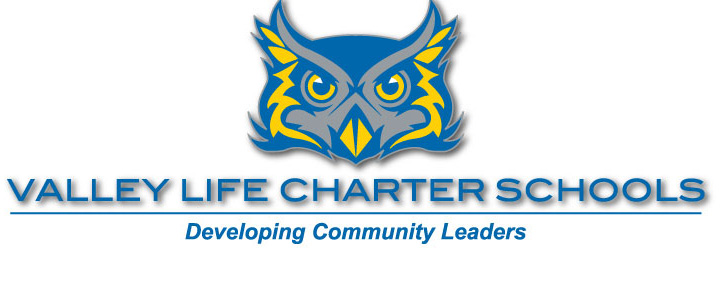 VLCS Football 2016 ScheduleHead Coach: Ray Russell 559-300-9139Assistant Coach: Tyler Berbereia 559-901-5575If you can’t make it to practice, make sure to let one of the coaches know ASAP.*Home games will be played at the Visalia Naz Church field.*8/15Practice 3:45-4:458/16Practice3:45-4:458/17No Practice8/18Practice2:00-3:008/19Practice3:45-4:458/22Practice 3:45-4:458/23Practice3:45-4:458/24No Practice8/25Practice2:00-3:008/26Practice3:45-4:458/29Practice 3:45-4:458/30Practice3:45-4:458/31No Practice9/1Practice2:00-3:009/2Practice3:45-4:459/5Labor DayPractice TBD9/6GameVs. Three Rivers3:309/7No Practice9/8Game@ Ivanhoe3:309/9Practice3:45-4:459/12Practice 3:45-4:459/13GameVs. George McCann3:309/14No Practice9/15Game@ CVC3:309/16Practice3:45-4:459/19Practice 3:45-4:459/20Game@ Willow Glen3:309/21No Practice9/22GameVs. Oak Grove3:309/23Practice3:45-4:459/26Practice 3:45-4:459/27Gamevs. Sequoia Union3:309/28No Practice9/29Game@ Three Rivers3:309/30Practice3:45-4:4510/3Practice 3:45-4:4510/4Gamevs. Ivanhoe3:3010/5No Practice10/6Game@ George McCann3:3010/7Practice3:45-4:45